ФИО педагога: С.А. Бубновская                                                                                                                                                      Программа: «Английская азбука»Объединение: 1АД. Дата занятия по рабочей программе: 18.05.2020. Тема занятия: «Времена года. Лето»Задание: выучить стих «Лето», раскрасить картинку со стихом, повторить названия времен года на английском языке.Материалы: распечатка стихотворения, фломастеры или карандаши. Порядок выполнения:Прослушать видеозапись с названиями времен года на английском языке.При помощи взрослого познакомиться с новым стихотворением.Разукрасить картинку со стихом или нарисовать свою.По возможности выучить стихотворение или повторять за взрослыми построчно.Снять на видеокамеру, как вы выучили стихотворение, сфотографировать картинки или свой рисунок и отправить мне на электронный адрес: Sweta_@mail.ru  или WhatsApp 89149320037, или Viber 89149320037                              ЛЕТО                                                                                                    ЛЕТО                           Говорит в июне мама:                                                                          Говорит в июне мама:
                          «Наступает лето, summer.                                                                  «Наступает лето, summer.                          Скорей одень панаму сам,                                                                   Скорей одень панаму сам,                          Чтоб не сгореть на солнце - sun.                                                        Чтоб не сгореть на солнце - sun.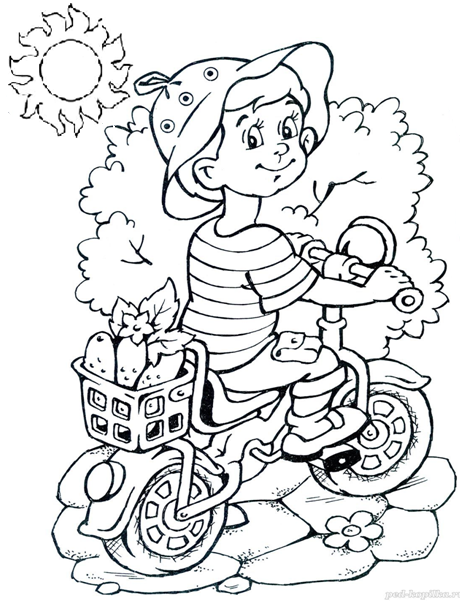 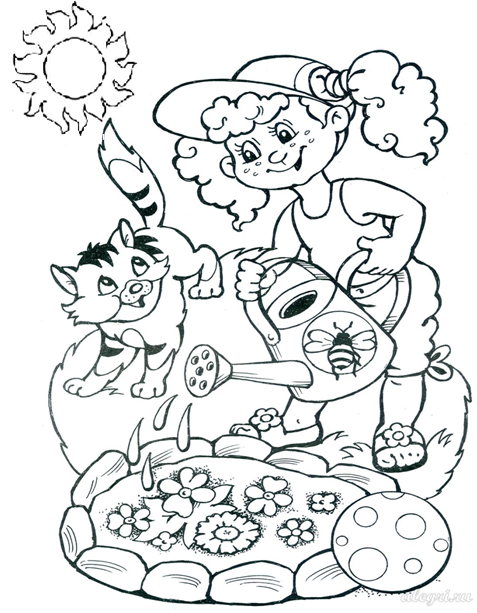 